ANNEXE 1APPEL à PROJETS Direction des Relations Internationales 2023Fiche de Projet Composante/service/Pôle /association étudiante :      Porteur de Projet 			Nom Prénom :     Fonction :      Adresse électronique :      Personne à contacter  		Nom Prénom :      (si différente du Porteur 		Fonction :      Adresse électronique :      de Projet)Intitulé du projet :      Catégorie (cliquer pour cocher) :	Stage/immersion à l’étranger								Formation/certification à l’étranger							Manifestation de dimension internationale ou régionale			Relations avec le monde professionnel à l’international			Travaux scientifiques collectifs de dimension internationale		Outils de documentation et d’information à caractère international	Autre (préciser):      Public visé : Licence 1			    Nombre : ………….	Licence 2			    Nombre : ………….	Licence 3			    Nombre : ………….	Master 1			    Nombre : ………….	Master 2			    Nombre : ………….Doctorat			    Nombre : ………….Enseignant/chercheur	    Nombre : ………….Descriptif du projet (tout document complémentaire pourra être joint à la présente fiche) :Synthèse budgétaire (Joindre les justificatifs financiers) :Attention, Si le projet se déroule sur 2 années civiles, indiquez la synthèse budgétaire pour chaque année civile. Le financement de la DRI ne concerne que 2023.Nom du (des) partenaire(s) :      Type(s) de structure(s) :      Rôle du (des) partenaire(s) :      Prestataire externe       	 Identification :      Prestataire interne       	    Identification :      Modalités (préciser les indicateurs retenus et les résultats escomptés) :ANNEXE 2APPEL à PROJETS Direction des Relations Internationales 2023Fiche de procédure à destination des composantes /pôles /services et associations présentant des projets dans le cadre de l’Appel à Projets DRI 2023Nous attirons votre vigilance sur la date de réalisation du projet, qui doit être ultérieure à la date de la Commission des appels à projet Relations Internationales et Coopération Régionale.Par ailleurs, la date limite pour les bons de commande à l’Université est fixée en général début novembre. Après cette date, aucune dépense ne pourra être engagée. ANNEXE 3APPEL à PROJETS n°1Direction des Relations Internationales 2023Composition de la Commission des Appels à projets Relations Internationales et Coopération RégionaleVice-Présidente en charge des Relations Internationales et de la Coopération RégionaleChargée de mission Mobilités Internationales Correspondants Relations Internationales des UFR, Instituts et ÉcolesCoordonnateur du Pôle excellence et rayonnement Responsable administratif de la DRI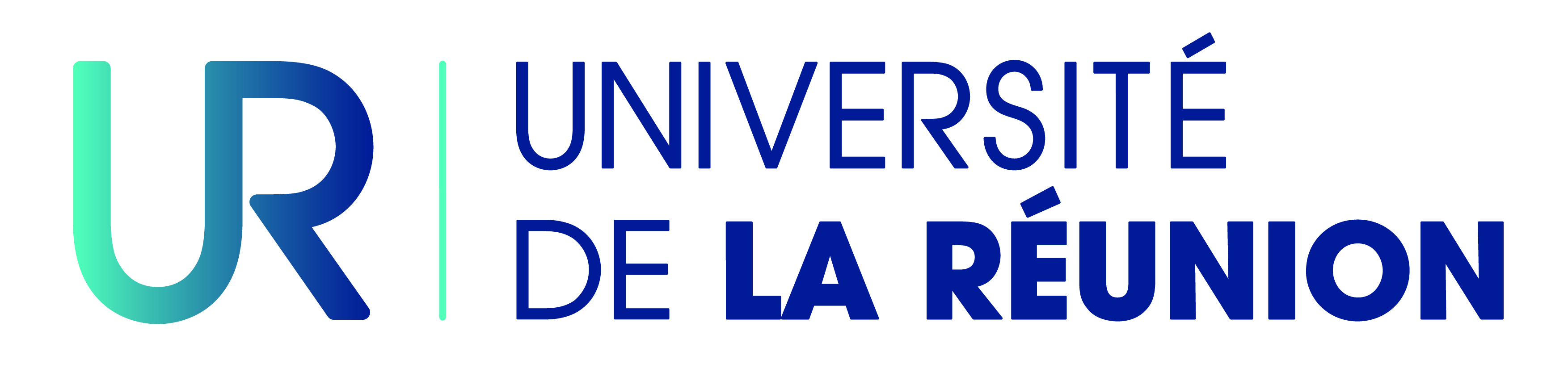 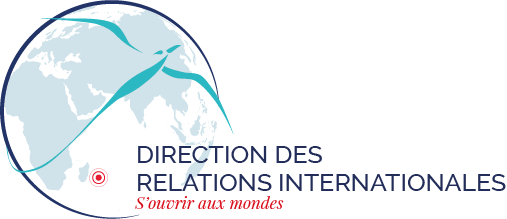 Portage du projetIdentification du projetCalendrier(Indiquer la date et/ou période de réalisation du projet qui doit impérativement se dérouler en 2023)ActionDateCoût du projetBudget minimal demandé à la DRIBudget optimal demandé à la DRI( 3 500 €)Autre source de financementAutre source de financementAutre source de financementMontant Total du BudgetBudget minimal demandé à la DRIBudget optimal demandé à la DRI( 3 500 €)Partenaire 1Partenaire 2Partenaire 3Montant Total du BudgetFonctionnementBillet d’avionFonctionnementAutre transportFonctionnementCommunicationFonctionnementPrestation externeFonctionnementAutreEquipementDiversPersonnelPer diemPersonnelContrat/VacationTotalTotalPartenariatsEvaluationSignaturesDateDateSignature du porteur de projetSignature du Responsable de la composante/ du service/du pôle / du représentant légal de l’associationCe document doit être dûment renseigné et renvoyé au plus tard :Le dimanche 29 janvier 2023à international@univ-reunion.frL’objet du mail doit commencer par « AAP 2023 n° 1 DRI »Cadre réservé à la Direction des relations internationalesCadre réservé à la Direction des relations internationalesProjet non retenu Motif : Projet retenu Montant alloué :EtapesAction(s)Instance / Référent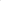 Délai indicatif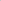 Elaboration de projetEtape 1Rédiger une synthèse du projet sur l’imprimé « Fiche de projet » conformément à la notice de cadrage. LA FICHE DOIT ETRE RETOURNEE SIGNEE PAR LES PORTEURS ET RESPONSABLES CONCERNES.Il est fortement conseillé de joindre un argumentaire à cette fiche projet pour démontrer sur quels critères le projet correspond à la notice de cadrage.Madame Céline BIES chargée du suivi des AAP DRI international@univ-reunion.frTél. : 0262-93-80-41, TOIP 30-57A retourner à la date limite prévue dans la noticeInstruction du projetEtape 2Sélection de la Commission des Appels à projets Relations Internationales et Coopération Régionale La Commission rend sa décision.Pour les dates de la Commission (Cf. http://www.univ-reunion.fr/international/appels-a-projets/)Instruction du projetEtape 3Notification au porteur de projet après le passage devant la Commission et envoi de l’imprimé d’appel de fondsMadame Céline BIES, chargée du suivi des AAP DRIDans la semaine suivant la CommissionMise en œuvre du projetEtape 4Réalisation de la commande par le gestionnaire du service porteur. Transmission des pièces à la DRI lorsque la dépense est effective.  Composante/Service d’affectation du porteur de projetJour même de la notification par la DRIEvaluationEtape 5Réalisation du bilanComposante/Service d’affectation du porteur de projet